Madrid, 11 de noviembre de 2019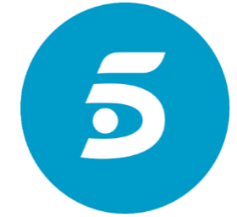 PROGRAMACIÓN DE TELECINCO PARA EL MARTES 12 DE NOVIEMBRE12/11/2019MARTESTELECINCOH.PrevCalf.ProgramaEp./Serie6:15-INFORMATIVOS TELECINCO4.9818:55+7EL PROGRAMA DE ANA ROSA3.71613:30+16YA ES MEDIODÍA35815:00-INFORMATIVOS TELECINCO5.87915:40-DEPORTES5.87915:50-EL TIEMPO5.87916:00+12SÁLVAME LIMÓN1.25617:00+7SÁLVAME NARANJA1.25620:00+16SÁLVAME BANANA1.25621:10-INFORMATIVOS TELECINCO5.45621:40-EL TIEMPO5.45621:50-DEPORTES5.45622:05+16GH VIP: LÍMITE 48 HORAS9Adara, Joao o Hugo. Uno de los tres nominados se salvará del proceso de expulsión que culminará este jueves con uno de ellos fuera de la casa. Además, Hugo será el próximo concursante en dibujar su ‘curva de la vida’ en una velada en la que los espectadores tomarán a través de la app del concurso una importante decisión relacionada con la nueva prueba semanal, que arrancará durante el programa con el título de ‘La casa domótica’. Por otro lado, podrán verse los porcentajes de votos acumulados por los nominados y tendrán lugar los alegatos desde el exterior. Por último, se mostrarán las reacciones de los concursantes durante la proyección exclusiva de ‘Si yo fuera rico’, comedia producida por Telecinco Cinema que llega este viernes a los cines. Cuatro de sus intérpretes, Alexandra Jiménez, Adrián Lastra, Franky Martín y Paula Echevarría, estarán en el plató.22:45+7CINE 5 ESTRELLAS: 'STAR TREK: MÁS ALLÁ'Título original: 'STAR TREK BEYOND'Int.: Chris Pine, Zachary Quinto, Karl UrbanDtor.: Justin LinINTERNACIONAL/CIENCIA FICCIÓN/2019Sinopsis: el USS Enterprise, la nave insignia de la Flota Estelar liderada por el capitán James T. Kirk, vuelve a surcar el universo para asegurar la protección de la Tierra y del resto de planetas aliados. La primera etapa de su misión le llevará a un territorio desconocido. Su travesía de vigilancia se convertirá en una carrera por la supervivencia espacial cuando se enfrenten a un nuevo y fiero enemigo, Krall, una especie alienígena avanzada.1:15+12CINE: 'CRÓNICAS DE UN CRIMEN'Titulo original: 'SERIALIZED'Int.: Vanessa Ray,  Adam Korson,  Tara Spencer-NairnDtor.: Michel PouletteINTERNACIONAL/THRILLER/2016Sinopsis: después de que su editor decida no publicar sus novelas, la escritora Hannah Ryan decide utilizar su inspiración literaria para colgar en internet una serie de capítulos basados en diferentes crímenes. Poco después, la idea se convierte en un éxito.2:45TPLA TIENDA EN CASA13:00+18EL HORÓSCOPO DE ESPERANZA GRACIA13:05TPMEJOR LLAMA A KIKO153:35TPMIRAMIMÚSICA1